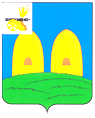 СОВЕТ ДЕПУТАТОВЕКИМОВИЧСКОГО СЕЛЬСКОГО  ПОСЕЛЕНИЯРОСЛАВЛЬСКОГО РАЙОНА СМОЛЕНСКОЙ ОБЛАСТИРЕШЕНИЕот  08.04.2013 года                                                                                          № 13О  внесение  изменений   в  Решение  СоветаСовета депутатов Екимовичского сельского поселения          Рославльского          района Смоленской   области   от  27.08.2012  года антикоррупционного мониторинга»      В целях приведения в соответствии с законодательством РФ Совет депутатов Екимовичского сельского поселения Рославльского района Смоленской областиРЕШИЛ:Внести в Решение Совета депутатов Екимовичского сельского поселения Рославльского района Смоленской области от 27.08.2012 года № 19 «Об утверждении порядка проведения в муниципальном образовании Екимовичского сельского поселения Рославльского района Смоленской области антикоррупционного мониторинга (далее-решение) следующие изменения:В пункте 4:- в подпункте 4.2  слова «орган исполнительной власти муниципального образования Смоленской области»                - в графе 4 слова «Уведомления о фактах обращения к лицам» заменить словами « Уведомления представителя нанимателя о фактах обращения к муниципальным служащим».    3.  Настоящее решение подлежит официальному опубликованию в газете        «Рославльская правда»Глава муниципального образованияЕкимовичского сельского поселенияРославльского района Смоленской области                                   И.И.Филин                                                                                                                         УтвержденРешением Совета депутатовЕкимовичского сельского поселенияРославльского района Смоленской областиот 27.08.2012 № 19ПОРЯДОКпроведения в муниципальном образовании Екимовичского сельского поселения Рославльского района Смоленской области антикоррупционного мониторинга1. Антикоррупционный мониторинг проводится за прошедший календарный год.2. Антикоррупционный мониторинг проводится лицом, ответственным за профилактику коррупционных и иных правонарушений с привлечением по мере необходимости представителей органов государственной власти Смоленской области, организаций, экспертов.3. Целью антикоррупционного мониторинга является оценка эффективности антикоррупционной политики, реализуемой на территории муниципального образования Екимовичского сельского поселения Рославльского района Смоленской области4. Антикоррупционный мониторинг осуществляется по следующим основным направлениям:4.1. Проведение анализа публикаций на антикоррупционную тематику в печатных средствах массовой информации, распространяемых на территории соответствующего муниципального образования Смоленской области.В рамках реализации указанного направления антикоррупционного мониторинга предполагается определять количество опубликованных печатных информационных материалов на антикоррупционную тематику и осуществлять их анализ.4.2. Проведение анализа обращений граждан и организаций, поступивших в органы местного самоуправления Екимовичского сельского поселения Рославльского района Смоленской области и содержащих информацию об имевших место коррупционных проявлениях.Проведение анализа обращений граждан и организаций, поступивших в органы местного самоуправления Екимовичского сельского поселения Рославльского района Смоленской области и содержащих информацию об имевших место коррупционных проявлениях, предполагает определение количества обращений, поступивших в ходе личного приема граждан, количества письменных обращений, поступивших в органы местного самоуправления соответствующего муниципального образования Смоленской области, и их характеристик.(подпункт 4.2 пункта 4 в редакции решения Совета депутатов от 08.04.2013 года № 13)4.3. Осуществление контроля за выполнением мероприятий, предусмотренных планом (программой) по противодействию коррупции в муниципальном образовании Екимовичского сельского поселения Рославльского района Смоленской области В рамках реализации указанного направления антикоррупционного мониторинга предполагается определять количество выполненных мероприятий, предусмотренных планом (программой) по противодействию коррупции в органах местного самоуправления Екимовичского сельского поселения Рославльского района Смоленской области(абзац 2 подпункта 4.3 в редакции решения Совета депутатов от 08.04.2013 года № 13)4.4. Проведение анализа результатов проверок уведомлений представителя нанимателя о фактах обращения к муниципальным служащим, замещающим должности муниципальной службы в органах местного самоуправления Екимовичского сельского поселения Рославльского района Смоленской области, в целях склонения их к совершению коррупционных правонарушений.4.5. Обобщение результатов антикоррупционной экспертизы нормативных правовых актов, изданных органами местного самоуправления  Екимовичского сельского поселения Рославльского района Смоленской области, и проектов нормативных правовых актов органов местного самоуправления Екимовичского сельского поселения Рославльского района Смоленской области (далее - антикоррупционная экспертиза). Обобщение результатов антикоррупционной экспертизы предполагает определение количества проектов нормативных правовых актов, прошедших антикоррупционную экспертизу (в том числе количества проектов нормативных правовых актов, прошедших антикоррупционную экспертизу в органах прокуратуры Смоленской области).5. Информация о результатах антикоррупционного мониторинга по указанным в пункте 4 настоящего Порядка направлениям представляется муниципальным образованием Екимовичского сельского поселения Рославльского района Смоленской области в пределах компетенции за прошедший календарный год по форме согласно приложению ежегодно не позднее 1 марта текущего года в отдел региональной безопасности и противодействия коррупции Аппарата Администрации Смоленской области.                                                                            ПриложениеК порядку проведения в муниципальном образовании Екимовичского сельского поселения Рославльского района Смоленской области антикоррупционного мониторинга№п/пНаименование показателяОпубликованные печатные информационные материалы на антикоррупционную тематикуКоличество1Наименование показателяОпубликованные печатные информационные материалы на антикоррупционную тематику2Письменные обращения граждан и организаций, содержащих информацию об имевших место коррупционных проявлениях, поступивших в органы местного самоуправления Екимовичского сельского поселения Рославльского района Смоленской области (копии обращений и копии ответов на них прилагаются)3Выполненные мероприятия, предусмотренные планами по противодействию коррупции в органах местного самоуправления Екимовичского сельского поселения Рославльского района Смоленской области4Уведомления представителя нанимателя о фактах обращения к муниципальным служащим, замещающим должности муниципальной службы в органах местного самоуправления Екимовичского сельского поселения Рославльского района Смоленской области, в целях склонения их к совершению коррупционных правонарушений 5Проекты нормативных правовых актов органов местного самоуправления Екимовичского сельского поселения Рославльского района Смоленской области, прошедшие антикоррупционную экспертизу (в том числе количества проектов нормативных правовых актов, прошедших антикоррупционную экспертизу в органах прокуратуры Смоленской области) 